Chaffey College Auxiliary Services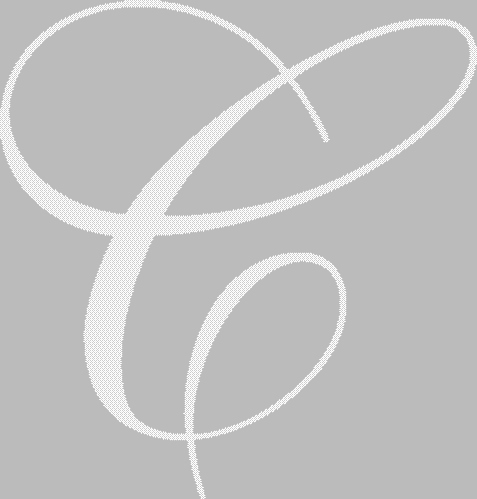 General Account Establishment formAuxiliary Name: 											Income:	Donations			$						Fundraising    									Grants 	 	 								Workshops/Seminars									Total 			$					Expenditures:		Salaries			$						Supplies									Travel										Services									Equipment 									Scholarships										Total			$ 					Anticipated sources of funds:Anticipated expenditure purposes:Accounting Services Approval: ________________________________ Date: _______________